Esame di Stato 2023, prove scritte il 5 e 6 settembre 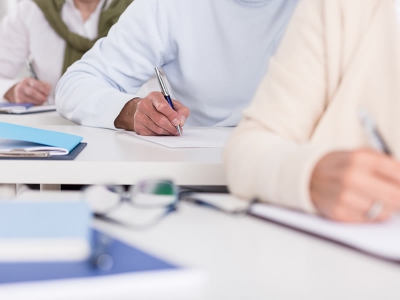 Pubblicato sulla Gazzetta Ufficiale n. 8 del 31 gennaio scorso, 4° Serie Speciale - Concorsi ed Esami il decreto direttoriale del Ministero del Lavoro e delle Politiche Sociali n. 1 del 23 gennaio 2023 con cui viene indetta, per l’anno 2023, la sessione degli esami di Stato per l’abilitazione all’esercizio della professione di Consulente del Lavoro. Il provvedimento definisce requisiti di partecipazione, contenuti e modalità di svolgimento delle prove d'esame – due scritte e una orale – nonché il sistema di valutazione dei candidati. Nello specifico, le prove scritte si terranno il 5 e 6 settembre 2023 (tema su diritto del lavoro e legislazione sociale il 5 settembre, prova teorico-pratica in diritto tributario il 6 settembre). La prova orale, invece, verterà sulle materie di diritto del lavoro e legislazione sociale; diritto tributario ed elementi di ragioneria, con particolare riguardo alla rilevazione del costo del lavoro e alla formazione del bilancio; elementi di diritto privato, pubblico e penale; ordinamento professionale e deontologia. tra le novità di rilievo, l'inserimento di un'ulteriore classe di laurea (LM/SC-GIUR: scienze giuridiche della sicurezza) tra i titoli di studio previsti per essere ammesso allo svolgimento delle prove. Come previsto dall’art. 4 del provvedimento, la domanda di ammissione all'esame di Stato dovrà essere presentata entro e non oltre il 21 luglio 2023 ed esclusivamente in modalità telematica, secondo il modello allegato al decreto. A tal fine, il Ministero fa sapere con una nota che a decorrere dalle ore 12:00 del prossimo 8 febbraio renderà disponibile la procedura per la presentazione delle domande sul portale Servizi Lavoro (applicazione "Abilitazione CDL"). Si rammenta che, ai sensi dell’art. 4, comma 7, del D.D. indicato in oggetto, i requisiti prescritti per l’accesso all’esame di stato, salvo quelli per i quali sia data una indicazione diversa alla lettera D) del punto 6.2, devono essere posseduti alla data di pubblicazione del decreto ovvero alla data di presentazione della domanda di ammissione agli esami e, pertanto, in una di tali date, i soggetti interessati dovranno essere in possesso del certificato di compiuta pratica in corso di validità.